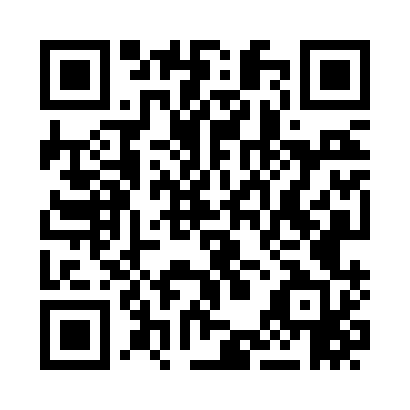 Prayer times for Balance Rock, California, USAMon 1 Jul 2024 - Wed 31 Jul 2024High Latitude Method: Angle Based RulePrayer Calculation Method: Islamic Society of North AmericaAsar Calculation Method: ShafiPrayer times provided by https://www.salahtimes.comDateDayFajrSunriseDhuhrAsrMaghribIsha1Mon4:155:4212:594:488:159:422Tue4:165:4312:594:488:159:423Wed4:175:4312:594:488:159:414Thu4:175:4412:594:488:149:415Fri4:185:4412:594:498:149:416Sat4:195:451:004:498:149:407Sun4:195:451:004:498:149:408Mon4:205:461:004:498:139:399Tue4:215:471:004:498:139:3910Wed4:225:471:004:498:139:3811Thu4:225:481:004:498:129:3812Fri4:235:481:004:498:129:3713Sat4:245:491:004:498:129:3614Sun4:255:501:014:498:119:3615Mon4:265:501:014:498:119:3516Tue4:275:511:014:498:109:3417Wed4:285:521:014:498:109:3418Thu4:295:521:014:498:099:3319Fri4:305:531:014:498:089:3220Sat4:315:541:014:498:089:3121Sun4:325:551:014:498:079:3022Mon4:335:551:014:498:079:2923Tue4:345:561:014:498:069:2824Wed4:355:571:014:498:059:2725Thu4:365:581:014:498:049:2626Fri4:375:581:014:498:049:2527Sat4:385:591:014:498:039:2428Sun4:396:001:014:498:029:2329Mon4:406:011:014:488:019:2230Tue4:416:011:014:488:009:2131Wed4:426:021:014:487:599:20